Pfadfinder helfen – Juffistufe besucht eine HilfsorganisationLiebe Eltern, liebe Juffis,was haben St. Martin, der Nikolaus und das Weihnachtsfest gemeinsam? Sie stehen alle für Nächstenliebe und Hilfsbereitschaft ein. Nicht zuletzt wir Pfadfinder folgen diesem Leitsatz unter dem Motto: „jeden Tag eine gute Tat“ und wollen uns im November und Dezember besonders dem Thema „Helfen lernen“ widmen. Dazu wollen wir am Donnerstag, den 8.12.2011 die Johanniter-Unfall-Hilfe, eine große Hilfsorganisation in Essen besuchen und dem Rettungsdienst über die Schulter schauen. Um genügend Zeit zur Verfügung zu haben beginnt die Gruppenstunde am 8.12. schon um 17 Uhr und endet erst gegen ca. 19 Uhr wieder am Pfarrheim. Wir gehen davon aus, dass alle Juffis am Ausflug teilnehmen und eine aufregende Gruppenstunde erleben. Wer hat, bringt bitte ein Ticket für Bus/ Bahn mit.Bitte bestätigen Sie uns mit Ihrer Unterschrift, dass Ihr Kind am Ausflug zu den Johannitern teilnehmen darf.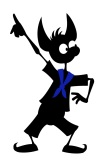 Für das Juffileitungsteam Jan Schlich----------------------------------------------------------------------------------------------------------------------------------Hiermit bestätige ich, dass mein Sohn/ meine Tochter_________________ am Ausflug zu den Johannitern, 8.12.2011 teilnehmen darf. Ich habe gelesen, dass sich die Gruppenstundenzeit auf 17-19 Uhr verschiebt._____________________________(Unterschrift des/ der Erziehungsberechtigten)Pfadfinder helfen – Juffistufe besucht eine HilfsorganisationLiebe Eltern, liebe Juffis,was haben St. Martin, der Nikolaus und das Weihnachtsfest gemeinsam? Sie stehen alle für Nächstenliebe und Hilfsbereitschaft ein. Nicht zuletzt wir Pfadfinder folgen diesem Leitsatz unter dem Motto: „jeden Tag eine gute Tat“ und wollen uns im November und Dezember besonders dem Thema „Helfen lernen“ widmen. Dazu wollen wir am Donnerstag, den 8.12.2011 die Johanniter-Unfall-Hilfe, eine große Hilfsorganisation in Essen besuchen und dem Rettungsdienst über die Schulter schauen. Um genügend Zeit zur Verfügung zu haben beginnt die Gruppenstunde am 8.12. schon um 17 Uhr und endet erst gegen ca. 19 Uhr wieder am Pfarrheim. Wir gehen davon aus, dass alle Juffis am Ausflug teilnehmen und eine aufregende Gruppenstunde erleben. Wer hat, bringt bitte ein Ticket für Bus/ Bahn mit.Bitte bestätigen Sie uns mit Ihrer Unterschrift, dass Ihr Kind am Ausflug zu den Johannitern teilnehmen darf.Für das JuffileitungsteamJan Schlich----------------------------------------------------------------------------------------------------------------------------------Hiermit bestätige ich, dass mein Sohn/ meine Tochter_________________ am Ausflug zu den Johannitern, 8.12.2011 teilnehmen darf. Ich habe gelesen, dass sich die Gruppenstundenzeit auf 17-19 Uhr verschiebt._____________________________(Unterschrift des/ der Erziehungsberechtigten)